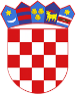 R  E  P  U  B  L  I  K  A    H  R  V  A  T  S  K  APOŽEŠKO-SLAVONSKA  ŽUPANIJAGRAD POŽEGA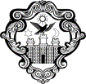 GRADONAČELNIKKLASA: 601-01/21-01/13URBROJ: 2177/01-02/01-21-2Požega, 5. listopada 2021.GRADSKOM VIJEĆU GRADA POŽEGEPREDMET: Prijedlog Izmjena i dopuna Programa javnih potreba u predškolskom odgoju i školstvu u Gradu Požegi za 2021. godinu- dostavlja seNa temelju članka 62. stavka 1. podstavka 1. Statuta Grada Požege (Službene novine Grada Požege, broj: 2/21.- u nastavku teksta: Statut Grada Požege), te članka 59. stavka 1. i članka 61. stavka 1. i 2. Poslovnika o radu Gradskog vijeća Grada Požege (Službene novine Grada Požege, broj: 9/13, 19/13., 5/14., 4/18., 7/18.- pročišćeni tekst, 2/20., 2/21. i 4/21. - pročišćeni tekst ), dostavlja se Naslovu na razmatranje i usvajanje Prijedlog Izmjena i dopuna Programa javnih potreba u predškolskom odgoju i školstvu u Gradu Požegi za 2021. godinu. Pravni temelj za donošenje ovoga Programa je odredbama Zakona o lokalnoj i područnoj (regionalnoj) samoupravi (Narodne novine, broj: 33/01., 60/01.- vjerodostojno tumačenje, 109/07., 125/08., 36/09., 150/11., 144/12., 19/13.- pročišćeni tekst 137/15.- ispravak, 123/17.,  98/19. i 144/20.) , Zakona o predškolskom odgoju i obrazovanju (Narodne novine, broj: 10/97., 107/07., 94/13. i 98/19.), Zakona o odgoju i obrazovanju u osnovnoj i srednjoj školi (Narodne novine, broj: 87/08., 86/09., 92/10., 105/10., 90/11., 5/12., 16/12., 86/12., 126/12.- pročišćeni tekst, 94/13., 152/14., 7/17., 68/18., 98/19. i 64/20.), te Statuta Grada Požege.GRADONAČELNIKdr.sc. Željko Glavić, v.r.PRIVITAK:1.	Zaključak Gradonačelnika Grada Požege2.	Prijedlog Izmjena i dopuna Programa javnih potreba u predškolskom odgoju i obrazovanju u Gradu Požegi za 2021. godinu 3.	Program javnih potreba u predškolskom odgoju i školstvu u Gradu Požegi za 2021. godinu (Službene novine Grada Požege, broj: 13/20.)R  E  P  U  B  L  I  K  A    H  R  V  A  T  S  K  APOŽEŠKO-SLAVONSKA  ŽUPANIJAGRAD POŽEGAGRADONAČELNIKKLASA: 601-01/21-01/13URBROJ: 2177/01-02/01-21-3Požega, 5. listopada 2021.Na temelju članka 44. stavka 1. i članka 48. stavka 1. točke 1. Zakona o lokalnoj i područnoj (regionalnoj) samoupravi (Narodne novine, broj: 33/01, 60/01. - vjerodostojno tumačenje, 129/05., 109/07., 125/08., 36/09., 144/12., 19/13.- pročišćeni tekst, 137/15.- ispravak, 123/17., 98/19. i 144/20.) i članka 62. stavka 1. podstavka  1. i  članka 120. Statuta Grada Požege (Službene novine Grada Požege, broj: 2/21.), Gradonačelnik Grada Požege, dana 5. listopada 2021. godine,  donosi  ZAKLJUČAKI. Utvrđuje se Prijedlog Izmjena i dopuna Programa javnih potreba u predškolskom odgoju i obrazovanju u radu Požegi za 2021. godinu, kao u predloženom tekstu.II. Prijedlog Programa iz točke I. ovoga Zaključka upućuje se Gradskom vijeću Grada Požege na razmatranje i usvajanje.GRADONAČELNIKdr.sc. Željko Glavić, v.r.DOSTAVITI:1.	Gradskom vijeću Grada Požege 2.	PismohraniPRIJEDLOGR  E  P  U  B  L  I  K  A    H  R  V  A  T  S  K  APOŽEŠKO-SLAVONSKA ŽUPANIJAGRAD  POŽEGAGRADSKO VIJEĆEKLASA: 601-01/21-01/13URBROJ: 2177/01-02/01-21-4Požega, __.  listopada 2021. Na temelju članka 2., 48. i 49. Zakona o predškolskom odgoju i obrazovanju  (Narodne novine, broj: 10/97., 107/07., 94/13. i 98/19.),  članka 143. Zakona o odgoju i obrazovanju u osnovnoj i srednjoj školi (Narodne novine, broj: 87/08., 86/09., 92/10., 105/10., 90/11., 5/12., 16/12., 86/12., 126/12. - pročišćeni tekst, 94/13., 152/14., 7/17., 68/18., 98/19. i 64/20.) i  članka 39. stavka 1. podstavka 3. Statuta Grada Požege (Službene novine Grada Požege, broj: 2/21.), Gradsko vijeće Grada Požege, na 5. sjednici, održanoj dana, __. listopada 2021. godine, donosiIZMJENE I DOPUNE PROGRAMA JAVNIH POTREBA U PREDŠKOLSKOM ODGOJU I ŠKOLSTVU U GRADU POŽEGI ZA 2021. GODINU Članak 1.Ovim Izmjenama i dopunama Programa mijenja se i dopunjuje Program javnih potreba u predškolskom odgoju i školstvu za 2021. godinu (Službene novine Grada Požege: broj 13/20.- u nastavku teksta: Program).Članak 2.U članku 2. Programa:- u stavku 1. iznos 45.051.200,00 kn zamjenjuje se iznosom od 50.436.392,00 kn i dodaje se pod VIII. Školstvo- u stavku 2. iznos: "10.085.400,00  kn, zamjenjuje se iznosom od 10.857.234,00 kn"- u stavku 2. točki I. PROGRAM JAVNIH POTREBA U PREDŠKOLSKOM ODGOJU (tabelarni dio) podtočka 1. i 2. se mijenjaju i glasi:1. Program donacija za predškolski odgoj financirat će se u iznosu od 1.837.000,00 kn.„2. Program ustanove kojima je osnivač Grad Požega financirat će se u iznosu od 9.020.234,00 kn.- u stavku 2. točki II. PROGRAM OSNOVNOG OBRAZOVANJA podstavak 2. se mijenja i glasi:„Grad Požega u Proračunu 2021. godine financirat će tri osnovne škole kojima je osnivač i Katoličku osnovnu školu u Požegi (zakonski standard), u iznosu od 5.209.103,00 kn.- u stavku 2. točki II. PROGRAM OSNOVNOG OBRAZOVANJA podstavak 3. i 4. mijenjaju se i glase:Na temelju članka 143. stavka 2. i 3. Zakona, u Proračunu Grada Požege osiguravaju se sredstva za financiranje širih potreba u školstvu, i to: - 324.000,00 kn za materijalne troškove i rad nastavnika u produženom boravku u Katoličkoj osnovnoj školi u Požegi, - 570.000,00 kn za rad nastavnika u produženom boravku u OŠ Antuna Kanižlića, 476.150,00 kn  za rad nastavnika u produženom boravku u OŠ J. Kempfa i 308.200,00 kn za rad nastavnika u produženom boravku u OŠ D. Cesarića.„Grad Požega u Proračunu 2021. godine financirat će šire potrebe u osnovnom obrazovanju (iznad zakonski standard) u iznosu od 1.678.350,00 kn.- u stavku 2. točki II. PROGRAM OSNOVNOG OBRAZOVANJA podstavak 5. mijenja se i glasi:„Ostali izvori za financiranje potreba u osnovnom obrazovanju u 2021. godini iznose 3.875.605,00 kn- u stavku 2. točki II. PROGRAM OSNOVNOG OBRAZOVANJA podstavak 6. mijenja se i glasi:Ostali izvori (Ministarstvo znanosti i obrazovanja) za financiranje potreba u školstvu u 2021. godini iznose 27.789.100,00 kn.- u stavku 2. točka III. STIPENDIJE I ŠKOLARINE mijenja se i glasi:Stipendije i školarine financirat će se u iznosu od 550.000,00 kn.- u stavku 2. dodaje se točka VII. SUFINANCIRANJE GIMNAZIJE U POŽEGI koja glasi:V.	SUFINANCIRANJE GIMNAZIJE U POŽEGI - u stavku 2. dodaje se točka VIII. PROJEKT MEDNI DAN  koja glasi:Članak 3.Ovaj Program stupa na snagu osmog dana od objave u Službenim novinama Grada Požege. PREDSJEDNIKMatej Begić, dipl.ing.šum.O b r a z l o ž e n j euz Izmjene i dopune Programa javnih potreba u predškolskom odgoju i školstvu u Gradu Požegi za 2021. godinuI.	UVOD I PRAVNA OSNOVAPravna osnova za donošenje ovoga  Programa je odredbama Zakona  o lokalnoj i područnoj (regionalnoj) samoupravi (Narodne novine, broj: 33/01., 60/01.- vjerodostojno tumačenje,  109/07., 125/08. , 36/09., 150/11., 144/12., 19/13. - pročišćeni tekst 137/15.-  ispravak, 123/17., 98/19.  i 144/20.), u odredbama Zakona o predškolskom odgoju i obrazovanju  (Narodne novine, broj: 10/97., 107/07., 94/13. i 98/19.), Zakona o odgoju i obrazovanju u osnovnoj i srednjoj školi (Narodne novine, broj: 87/08., 86/09., 92/10., 105/10., 90/11., 5/12., 16/12., 86/12., 126/12.- pročišćeni tekst, 94/13., 152/14., 7/17., 68/18., 98/19. i 64/20.), te Statuta Grada Požege (Službene novine Grada Požege, broj: 2/21.). II.	SADRŽAJ PREDLOŽENOG PROGRAMAIzmjenama i dopunama Programa javnih potreba u predškolskom odgoju i školstvu u Gradu Požegi za 2020. godinu, mijenja se i dopunjuje Program javnih potreba u predškolskom odgoju i školstvu u Gradu Požegi za 2021. godinu (Službene novine Grada Požege, broj: 13/20- u nastavku teksta: Program), na način da je: - Program donacija za predškolski odgoj smanjuje se u iznosu od 13.000,00 kn- Program ustanove kojem je osnivač Grad Požega ima sljedeće promjene:	- povećanje rashoda za zaposlene u iznosu od 70.752.554,00 kn	- povećanje materijalnih i financijskih rashoda u iznosu od 69.930,00 kn	- povećanje rashoda za nabavu opreme u iznosu od 10.450,00 kn	- povećanje rashoda na projektu Požeški limači u iznosu od 48.100,00 kn-Program osnovnog osnovnom obrazovanju - zakonski standard- OŠ J. Kempfa ima povećanje rashoda u iznosu od 92.338,00 kn- OŠ D. Cesarića ima smanjenje rashoda u iznosu od 980.008,00 kn - OŠ A. Kanižlića ima smanjenje rashoda u iznosu od 282.277,00 kn- Program osnovnog osnovnom obrazovanju - iznad zakonski standard - OŠ A. Kanižlića ima povećanje rashoda u iznosu od 65.000,00 kn- OŠ J. Kempfa ima povećanje rashoda u iznosu od 60.150,00 kn- Katolička osnovna škola Požega ima povećanje rashoda u iznosu od 4.000,00 kn- Program osnovnog osnovnom obrazovanju - ostali izvori	- OŠ A. Kanižlića ima povećanje rashoda u iznosu od 383.201,00 kn	- OŠ D. Cesarića ima povećanje rashoda u iznosu od 424.804,00 kn	- OŠ J. Kempfa ima povećanje rashoda u iznosu od 900.400,00 kn- Program osnovnog osnovnom obrazovanju - ostali izvori MZO	- OŠ A. Kanižlića ima povećanje rashoda u iznosu od 829.000,00 kn	- OŠ D. Cesarića ima povećanje rashoda u iznosu od 1.118.700,00 kn	- OŠ J. Kempfa ima povećanje rashoda u iznosu od 881.000,00 kn- Otvara se novi program Sufinanciranje Gimnazije u Požegi u iznosu od 20.000,00kn- Otvara se novi program Projekt Školski medni dan u iznosu od 6.000,00 kn- Program Stipendije i školarine i druge naknade ima povećanje u iznosu od 125.000,00 kn	Sukladno navedenim Izmjenama i dopunama predmetnog Programa, utvrđene aktivnosti, poslovi i djelatnosti iz oblasti predškolskog odgoja i školstva, financirat će se kako slijedi:- Program javnih potreba u predškolskom odgoju u iznosu od		 10.857.234,00 kn- Program osnovnog školstva u iznosu od				 38.552.158,00 kn- Stipendije i školarine i druge naknade u iznosu od 			      701.000,00 kn- Sufinanciranje Gimnazije u Požegi					        20.000,00 kn- Sufinanciranje Glazbene škole Požega					      250.000,00 kn- Sufinanciranje Studentskog centra Veleučilišta u Požegi		        50.000,00 kn- Projekt Školski medni dan                                                                                 6.000,00 kn___________________________________________________________________________U K U P N O:						 50.436.392,00 knProgram javnih potreba u predškolskom odgoju i školstvu u Gradu Požegi za 2021. godinu (Službene novine Grada Požege, broj: 13/20.)R  E  P  U  B  L  I  K  A    H  R  V  A  T  S  K  APOŽEŠKO-SLAVONSKA ŽUPANIJAGRAD POŽEGAGRADSKO VIJEĆEKLASA: 601-01/20-01/14URBROJ: 2177/01-02/01-20-4Požega, 8. prosinca 2020. Na temelju članka 2., 48. i 49. Zakona o predškolskom odgoju i obrazovanju (NN, broj: 10/97., 107/07., 94/13. i 98/19.), članka 143. Zakona o odgoju i obrazovanju u osnovnoj i srednjoj školi NN, broj: 87/08., 86/09., 92/10., 105/10., 90/11., 5/12., 16/12., 86/12., 126/12.- pročišćeni tekst, 94/13., 152/14., 7/17., 68/18., 98/19. i 64/20.) i članka 36. stavka 1. podstavka 3. Statuta Grada Požege (Službene novine Grada Požege, broj: 3/13.,19/13., 5/14., 19/14., 4/18., 7/18.- pročišćeni tekst, 11/18., 12/19. i 2/20.), Gradsko vijeće Grada Požege, na 25. sjednici, održanoj dana, 8. prosinca 2020. godine, donosiPROGRAMjavnih potreba u predškolskom odgoju i školstvu u Gradu Požegi za 2021. godinuČlanak 1.Ovaj Program javnih potreba u predškolskom odgoju i školstvu u Gradu Požegi za 2021. godinu (u nastavku teksta: Program) uključuje aktivnosti: -	predškolskog odgoja kroz ostvarivanje redovnih programa odgoja i obrazovanja djece predškolske i jasličke dobi-	osnovnoškolskog odgoja kroz ostvarivanje posebnih programa osnovne škole u cilju davanja doprinosa što kvalitetnijem osnovnoškolskom obrazovanju-	stipendija i školarina-	sufinanciranja određenih projekta u području školstva.Članak 2.Financijska sredstva za ostvarivanje ovoga Programa osigurana su u Proračunu Grada Požege za 2021. godinu u ukupnom iznosu od 45.051.200,00 kn, za financiranje sljedećih javnih potreba:I.	Program javnih potreba u predškolskom odgojuII.	Program osnovnog obrazovanja III.Stipendije i školarineIV.Sufinanciranje Gimnazije u PožegiV.	Sufinanciranje Glazbene škole u PožegiVI.Sufinanciranje studentskog centra Veleučilišta u Požegi.I.	PROGRAM JAVNIH POTREBA U PREDŠKOLSKOM ODGOJU Grad Požega će iz Proračuna za 2021. godinu za potrebe zadovoljavanja javnih potreba u predškolskom odgoju, sufinancirati kroz donacije rad privatnih vrtića u Gradu Požegi, te proračunskog korisnika Dječji vrtić Požega. Planirana sredstva za program javnih potreba u predškolskom odgoju u Gradu Požegi za 2021. godinu iznose 10.085.400,00 kuna.Sukladno Zakonu o predškolskom odgoju i obrazovanju (NN, broj: 10/97., 107/07., 94/13. i 98/19.), na području Grada Požege rade tri ustanove predškolskog odgoja u privatnom vlasništvu, i to: Dječji vrtić Radost, Dječji vrtić Sv. Leopolda Mandića i Dječji vrtić Šareni svijet. Zbog izuzetnog značenja djelatnosti i interesa roditelja, a temeljem Odluke o sufinanciranju smještaja djece u privatnim predškolskim ustanovama na području Grada Požege (Službene novine Grada Požege, broj: 17/12. i 19/14.) i Odluke o utvrđivanju privatnih predškolskih ustanova koje imaju pravo na učešće u cijeni koštanja programa predškolskog odgoja za redovne programe u predškolskoj godini 2015/2016. (Službene novine Grada Požege, broj: 14/15.), Grad Požega će u 2021. godini sufinancirati dječje vrtiće prema odredbama navedenih Odluka.Zakonom o ustanovama (NN, broj: 76/93., 29/97., 47/99., 35/08. i 127/19.) i Zakonom o predškolskom odgoju i obrazovanju (NN, broj:10/97., 107/07., 94/13. i 98/19.) određuje način rada proračunskog korisnika Dječjeg vrtića Požega.1.	Program donacija za predškolski odgoj financirat će se u iznosu od 1.850.000,00 kn.2.	Program ustanove kojima je osnivač Grad Požega financirat će se u iznosu od 8.235.400,00 kn.II.	PROGRAM OSNOVNOG OBRAZOVANJA Na temelju članka 143. stavke 1. točka 1. do 6. Zakona o odgoju i obrazovanju u osnovnoj i srednjoj školi (NN, broj: 87/08., 86/09., 92/10., 105/10., 90/11., 5/12., 16/12., 86/12., 126/12.- pročišćeni tekst, 94/13., 152/14., 7/17., 68/18., 98/19. i 64/20. - u nastavku teksta: Zakon), u Proračunu Grada Požege osiguravaju se sredstva za prijevoz učenika osnovnih škola, materijalne i financijske rashode škola koji obuhvaćaju i rashode za materijal, dijelove i usluge tekućeg i investicijskog održavanja, rashode za izgradnju, dogradnju i rekonstrukciju školskog prostora, te opremanje školskih ustanova prema standardima i normativima koje propisuje ministar, a u skladu s državnim pedagoškim standardima. Sukladno stavcima 2. i 3. istog članka, jedinica lokalne i područne (regionalne) samouprave može utvrditi i šire potrebe u školstvu za koja sredstva osigurava u proračunu.	U Proračunu Grada Požege za 2021. godine financirat će tri osnovne škole kojima je Grada Požega osnivač i Katoličku osnovnu školu Požega (zakonski standard), u iznosu od 5.389.000,00 kn. Na temelju članka 143. stavka 2. i 3. Zakona, u Proračunu Grada Požege osiguravaju se sredstva za financiranje širih potreba u školstvu, i to: - 320.000,00 kn za materijalne troškove i rad nastavnika u produženom boravku u Katoličkoj osnovnoj školi u Požegi, - 505.000,00 kn za rad nastavnika u produženom boravku u OŠ Antuna Kanižlića, 416.000,00 kn za rad nastavnika u produženom boravku u OŠ J. Kempfa i 308.200,00 kn za rad nastavnika u produženom boravku i materijalne troškove OŠ D. Cesarića.Grad Požega u Proračunu 2021. godine financirat će šire potrebe u školstvu (iznad zakonski standard) u iznosu od 1.549.200,00 kn.	Ostali izvori za financiranje potreba u školstvu u 2021. godini iznose 2.167.200,00 kn.Ostali izvori (Ministarstvo znanosti i obrazovanja) za financiranje potreba u školstvu u 2021. godini iznose 24.960.400,00 kn.III.	STIPENDIJE I ŠKOLARINEGrad Požega novčano pomaže školovanje studenata sa područja Grada Požege na temelju Pravilnika o stipendiranju i drugim oblicima potpore studentima Grada Požege (Službene novine Grada Požege, broj: 18/09. i 5/14.) i stipendira darovite učenike srednjih škola na temelju Odluke o stipendiranju darovitih učenika srednjih škola (Službene novine Grada Požege, broj: 3/14., 15/14., 18/15. i 18/19.).	Stipendije i školarine financirat će se u iznosu od 600.000,00 kn.IV.	SUFINANCIRANJE GLAZBENE ŠKOLE U POŽEGI VI.	SUFINANCIRANJE STUDENTSKOG CENTRA VELEUČILIŠTA U POŽEGI Članak 3.Upravni odjel za samoupravu Grada Požege vrši raspodjelu financijskih sredstava iz članka 2. ovog Programa prati namjensko korištenje sredstava iz članka 2. ovog Programa i o tome podnosi izvješće Gradonačelniku Grada Požege.Članak 4.Ovaj Program stupa na snagu 1. siječnja 2021. godine, a objavit će se u Službenim novinama Grada Požege.PREDSJEDNIKprof.dr.sc. Željko Glavić, v.r.5. SJEDNICA GRADSKOG VIJEĆA GRADA POŽEGETOČKA 5.b) DNEVNOG REDAPRIJEDLOG IZMJENA I DOPUNA PROGRAMA JAVNIH POTREBA U PREDŠKOLSKOM ODGOJU I ŠKOLSTVU U GRADU POŽEGI ZA 2021. GODINUPREDLAGATELJ:	Gradonačelnik Grada PožegeIZVJESTITELJ:		Gradonačelnik Grada PožegeListopad 2021.1. PROGRAM DONACIJA ZA PREDŠKOLSKI ODGOJ1. PROGRAM DONACIJA ZA PREDŠKOLSKI ODGOJ1. PROGRAM DONACIJA ZA PREDŠKOLSKI ODGOJNAZIV KORISNIKA/AKTIVNOSTINAMJENA SREDSTAVA/knIZNOS/kn PRIVATNI DJEČJI VRTIĆI GRADA POŽEGE (Dječji vrtić Radost, Dječji vrtić Sv. Leopold Mandić i Dječji vrtić Šareni svijet)za rad1.837.000,002. PROGRAM USTANOVE KOJIMA JE OSNIVAČ GRAD POŽEGA2. PROGRAM USTANOVE KOJIMA JE OSNIVAČ GRAD POŽEGA2. PROGRAM USTANOVE KOJIMA JE OSNIVAČ GRAD POŽEGANAZIV KORISNIKANAMJENA SREDSTAVA/knIZNOS/knPRORAČUNSKI KORISNIK - DJEČJI VRTIĆI POŽEGASredstva iz izvora Grad iznose		      6.367.700,00Sredstva iz ostalih izvora iznose	      2.652.534,00za slijedeće rashode:Rashodi za zaposlene			      7.313.054,00Materijalni i financijski rashodi		      1.294.330,00Oprema				           30.950,00Projekt Požeški limači			         381.900,009.020.234,00OŠ DOBRIŠE CESARIĆAOŠ JULIJA KEMPFAOŠ ANTUNA KANIŽLIĆAPrijevoz učenikaKatolička osnovna škola PožegaIZNOS/knMaterijalni rashodi/kn637.692,00764.288,00717.700,00990.000,00166.000,003.275.680,00Tekuće i investicijsko održavanje/ kn256.000,00317.500,00238.000,00--811.500,00Kapitalna ulaganja/ kn220.000,00520.200,00381.723,00--1.121.923,00UKUPNO/kn1.113.692,001.601.988,001.337.423,00990.000,00166.000,005.209.103,00NAZIV KORISNIKANAMJENA SREDSTAVANOVI IZNOSKATOLIČKA OSNOVNA ŠKOLA U POŽEGImaterijalni troškovi				    140.000,00rad nastavnika u produženom boravku		    180.000,00Eko škola 					        4.000,00324.000,00OŠ J. Kempfarad nastavnika u produženom boravku476.150,00OŠ A. Kanižlićarad nastavnika u produženom boravku570.000,00OŠ D. Cesarićarad nastavnika u produženom boravku308.200,00UKUPNO/kn1.678.350,00NAZIV KORISNIKANAMJENA SREDSTAVAIZNOS/knOŠ J. Kempfamaterijalni troškovi				1.834.900,00nefinancijska imovina				              0,001.834.900,00OŠ A. Kanižlićamaterijalni troškovi				   855.128,00nefinancijska imovina				   325.073,001.180.201,00OŠ D. Cesarićamaterijalni troškovi				   804.756,00nefinancijska imovina				     55.748,00860.504,00UKUPNO/kn3.875.605,00 NAZIV KORISNIKANAMJENA SREDSTAVAIZNOS/knOŠ J. KempfaRashodi za zaposlene				9.159.000,00materijalni troškovi				   160.000,00nabava knjiga					   240.000,009.559.000,00OŠ A. KanižlićaRashodi za zaposlene				8.625.000,00materijalni troškovi				   270.000,00nabava knjiga					   320.000,009.215.000,00OŠ D. CesarićaRashodi za zaposlene				8.444.600,00materijalni troškovi				   266.500,00nabava knjiga					   304.000,009.015.100,00UKUPNO/kn27.789.100,00NAZIV KORISNIKA / AKTIVNOSTINAMJENA SREDSTAVA/knIZNOS/knSTIPENDIJEnaknade studentima			              671.000,00naknade darovitim učenicima srednjih škola         30.000,00701.000,00 NAZIV KORISNIKA / AKTIVNOSTINAMJENA SREDSTAVA/knIZNOS/kn Gimnazija u Požegitekuće pomoći kapitalne pomoći10.000,00 10.000,00UKUPNO20.000,00NAZIV KORISNIKA / AKTIVNOSTINAMJENA SREDSTAVA/knIZNOS/kn Projekt medni danPrehrana6.000,00UKUPNO6.000,001. PROGRAM DONACIJA ZA PREDŠKOLSKI ODGOJ1. PROGRAM DONACIJA ZA PREDŠKOLSKI ODGOJ1. PROGRAM DONACIJA ZA PREDŠKOLSKI ODGOJNAZIV KORISNIKA/AKTIVNOSTINAMJENA SREDSTAVA/knIZNOS/kn PRIVATNI DJEČJI VRTIĆI GRADA POŽEGE (Dječji vrtić Radost, Dječji vrtić Sv. Leopold Mandić i Dječji vrtić Šareni svijet)za rad1.850.000,002. PROGRAM USTANOVE KOJEM JE OSNIVAČ GRAD POŽEGA2. PROGRAM USTANOVE KOJEM JE OSNIVAČ GRAD POŽEGA2. PROGRAM USTANOVE KOJEM JE OSNIVAČ GRAD POŽEGANAZIV KORISNIKANAMJENA SREDSTAVA/knIZNOS/knPRORAČUNSKI KORISNIK - DJEČJI VRTIĆ POŽEGASredstva iz izvora Grad iznose		     5.690.000,00Sredstva iz ostalih izvora iznose	     2.545.400,00za slijedeće rashode:Rashodi za zaposlene			     6.560.500,00Materijalni i financijski rashodi		     1.224.400,00Oprema				          20.500,00Projekt Požeški limači			        430.000,008.235.400,00OŠ DOBRIŠE CESARIĆAOŠ JULIJA KEMPFAOŠ ANTUNA KANIŽLIĆAKATOLIČKA OŠPOŽEGAIZNOS/knMaterijalni rashodi/kn892.700,00983.600,001.174.200,00166.000,003.216.500,00Tekuće i investicijsko održavanje/ kn351.000,00276.000,00229.000,000,00856.000,00Kapitalna ulaganja / kn850.000,00250.000,00216.500,000,001.316.500,00UKUPNO/kn2.093.700,001.509.600,001.619.700,00166.000,005.389.000,00NAZIV KORISNIKANAMJENA SREDSTAVAIZNOS/knKATOLIČKA OSNOVNA ŠKOLA U POmaterijalni troškovi				 140.000,00rad nastavnika u produženom boravku		 180.000,00320.000,00OŠ J. Kempfarad nastavnika u produženom boravku		 416.000,00416.000,00OŠ A. Kanižlićarad nastavnika u produženom boravku		 505.000,00505.000,00OŠ D. Cesarićamaterijalni troškovi				5.700,00rad nastavnika u produženom boravku		 302.500,00308.200,00UKUPNO/kn1.549.200,00NAZIV KORISNIKANAMJENA SREDSTAVAIZNOS/knOŠ J. Kempfamaterijalni troškovi			934.500,00934.500,00OŠ A. Kanižlićamaterijalni troškovi			733.000,00nefinancijska imovina64.000,00797.000,00OŠ D. Cesarićamaterijalni troškovi			430.700,00nefinancijski troškovi			5.000,00435.700,00UKUPNO/kn2.167.200,00NAZIV KORISNIKANAMJENA SREDSTAVAIZNOS/knOŠ J. KempfaRashodi za zaposlene			 8.268.000,00materijalni troškovi			170.000,00nefinancijska imovina 240.000,008.678.000,00OŠ A. KanižlićaRashodi za zaposlene			 7.946.000,00materijalni troškovi			 120.000,00nefinancijska imovina 320.000,008.386.000,00OŠ D. CesarićaRashodi za zaposlene			 7.502.400,00materijalni troškovi			 90.000,00nefinancijska imovina 304.000,007.896.400,00UKUPNO/kn24.960.400,00NAZIV KORISNIKA / AKTIVNOSTINAMJENA SREDSTAVA/knIZNOS/knSTIPENDIJEnaknade studentima			579.000,00naknade darovitim učenicima srednjih škola21.000,00600.000,00 NAZIV KORISNIKA / AKTIVNOSTINAMJENA SREDSTAVA/knIZNOS/kn Glazbena škola u Požegikapitalna pomoć 250.000,00 NAZIV KORISNIKA / AKTIVNOSTINAMJENA SREDSTAVA/knIZNOS/kn Studentski centar Veleučilište u Požegitekuće pomoć 50.000,00 